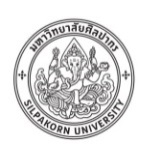 บันทึกข้อความส่วนราชการ   คณะสถาปัตยกรรมศาสตร์ มหาวิทยาลัยศิลปากร โทร.0 2221 5877ที่ อว 8608/........................................................วันที่..................................................................................เรื่อง  การขอใช้ห้องเพื่อทำกิจกรรมของนักศึกษา.....................................................................................................................................................................เรียน    รองคณบดีฝ่ายกิจการนักศึกษาตามที่นักศึกษาดังมีรายชื่อในแบบขอใช้พื้นที่เพื่อจัดกิจกรรมที่แนบมาพร้อมนี้ ประสงค์ขออนุญาตใช้พื้นที่จัดกิจกรรม โครงการ.......................................................... ซึ่งมีข้าพเจ้าเป็นอาจารย์ที่ปรึกษาโครงการดังกล่าว นั้นข้าพเจ้าขอรับรองว่าการขอใช้พื้นที่จัดกิจกรรมในครั้งนี้มีความสำคัญจริง และเห็นควรอนุญาตให้ใช้พื้นที่ได้ระหว่างวันที่..................................................... เวลา...........................ถึงวันที่........................................................เวลา.............................................................	จึงเรียนมาเพื่อโปรดพิจารณา.................................................................................(...............................................................................)อาจารย์ที่ปรึกษาโครงการ/กิจกรรมเรียน   คณบดี         เพื่อโปรดพิจารณา    (.............................................................)           รองคณบดี/ผู้ช่วยคณบดี             ฝ่ายกิจการนักศึกษาแบบฟอร์มการขอใช้พื้นที่เพื่อจัดกิจกรรมนักศึกษา คณะสถาปัตยกรรมศาสตร์มหาวิทยาลัยศิลปากร                                                             		วันที่.....................เดือน.........................................พ.ศ...........................ชื่อกิจกรรม ..................................................................................................................................................................................................ผู้รับผิดชอบโครงการ ..........................................................................................  โทรศัพท์ .......................................................................อาจารย์ที่ปรึกษาโครงการ ...................................................................................  โทรศัพท์ ......................................................................ห้องที่ขอใช้ .............................  ชั้น .................  วันที่ .........................................................  เวลา ............................................................รูปแบบกิจกรรม ............................................................................................................................................................................................................................................................................................................................................................................................................................................................................................	...........................................................................          นักศึกษาผู้รับผิดชอบ			     หัวหน้านักศึกษาประจำคณะฯงานอาคารสถานที่ได้ตรวจสอบแล้วสามารถใช้ห้อง .........................................................................................................  ในวันดังกล่าวได้.......................................................................(นายจักราวุธ   จึงสมาน)ความเห็นอาจารย์ที่ปรึกษาโครงการ                              	ความเห็นเจ้าหน้าที่ฝ่ายกิจการนักศึกษา...........................................................................             	 ...............................................................................................................................................................		 ………………………………………………………………………….( ...................................................................... )		 ( ................................................................................ )                  อาจารย์ที่ปรึกษา                          	นายประพันธ์พงษ์ มนต์แก้ว / นายณัฐสิทธิ์  ศรีกระหวันความเห็นรองคณบดีฝ่ายกิจการนักศึกษา  ...........................................................................................................................................................................................................................................................................................................................................................................................................................รองคณบดีฝ่ายกิจการนักศึกษา[     ]    อนุญาต[     ]    ไม่อนุญาต เพราะ.........................................................................................................................................................คณบดีคณะสถาปัตยกรรมศาสตร์รายชื่อผู้เข้าร่วมกิจกรรม  (โปรดเขียนตัวบรรจง)1......................................................................       	28...............................................................................2......................................................................      	29...............................................................................3.....................................................................       	30...............................................................................4......................................................................       	31...............................................................................5......................................................................       	32...............................................................................6......................................................................       	33...............................................................................7......................................................................       	34...............................................................................8......................................................................       	35...............................................................................9.....................................................................       	36...............................................................................10......................................................................     	37...............................................................................11......................................................................      	38...............................................................................12......................................................................     	39...............................................................................13.....................................................................      	40...............................................................................14......................................................................      	41...............................................................................15......................................................................      	42...............................................................................16......................................................................      	43...............................................................................17......................................................................      	44...............................................................................18......................................................................      	45 ...............................................................................19.....................................................................       	46...............................................................................20......................................................................      	47...............................................................................21......................................................................       	48...............................................................................22......................................................................      	49...............................................................................23.....................................................................       	50...............................................................................24......................................................................       	51...............................................................................25......................................................................       	52...............................................................................26......................................................................       	53...............................................................................27......................................................................       	54...............................................................................ขั้นตอนการยื่นใบคำร้องขอใช้พื้นที่จัดกิจกรรมนอกเวลาราชการ-  ยื่นใบคำร้องที่ฝ่ายกิจการนักศึกษา สำนักงานคณบดี ก่อนการใช้ห้องล่วงหน้าไม่น้อยกว่า 3 วันทำการ     มิฉะนั้น จะไม่พิจารณาอนุญาตการใช้ห้อง-  ให้นักศึกษาแนบโครงการ/หรือรายละเอียดการจัดกิจกรรมมาด้วย